Схема проезда к СК с. Егоровка на Медведице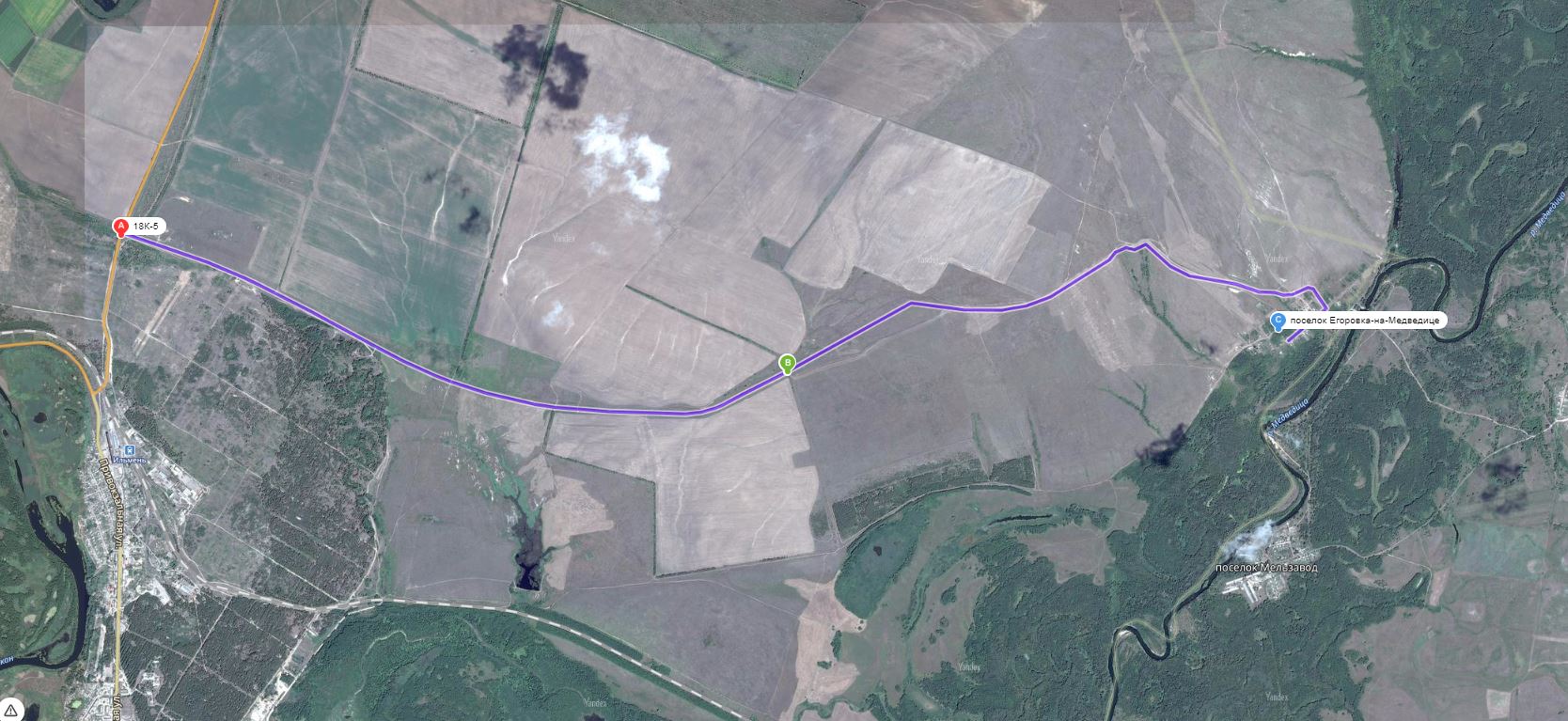 